Mae’n bosib y bydd cau’r ysgolion oherwydd Cofid 19 wedi effeithio’n sylweddol ar blant yn y blynyddoedd cynnar. Ysgrifennwch drafodaeth feirniadol yn dweud pam y gallai hyn fod yn wir.Rhoddodd Covid19 gyfleoedd rhagorol a bygythiadau sylweddol i’r defnydd datblygedig o dechnoleg mewn ysgolion. Dadansoddwch y cyfleoedd a’r bygythiadau hyn yn fanwl.Dylai addysg y blynyddoedd cynnar (0-5) gael ei darparu am ddim i bob teulu.  Ystyriwch y dadleuon o blaid ac yn erbyn y polisi hwn.Ysgrifennwch ddarn beirniadol yn cloriannu i ba raddau y dylai ysgolion fod yn gyfrifol am gefnogi iechyd meddwl disgyblion.Mae’r gyfundrefn addysg wedi bod yn fwy effeithiol dros y flwyddyn neu ddwy ddiwethaf wrth i asesiadau athrawon ddisodli arholiadau ar ddiwedd cyrsiau, oherwydd Cofid19.  Cloriannwch y dadleuon o blaid ac yn erbyn y datganiad hwn.Mae gan y Cwricwlwm Cenedlaethol i Loegr ddau bwnc ar wahân: Hanes a Daearyddiaeth. Yn y Cwricwlwm Cenedlaethol newydd i Gymru, cânt eu grwpio gyda chrefydd, astudiaethau busnes, ac astudiaethau cymdeithasol mewn Maes Dysgu a elwir y Dyniaethau. I ba raddau y bydd y newidiadau hyn yn fanteisiol i blant ysgolion uwchradd?  Yn eich ateb rhowch esboniad clir o’r rhesymau am eich barn.  “Po dlotaf yw teulu plentyn, y lleiaf y mae’n debygol o gyflawni yn y gyfundrefn addysg” (Ymddiriedolaeth Joseph Rowntree, 2007). Sut ddylai ysgolion ymateb i dlodi a’r canlyniadau sy’n dod yn sgil tlodi i blant ysgol?Meithrin llythrennedd a rhifedd yw sylfaen llwyddiant pob disgybl yn yr ysgol, yn y gwaith ac yn eu bywyd bob dydd. Trafodwch pa mor briodol yw’r datganiad hwn gan ddadansoddi sut y dylai ysgolion ymateb i’w oblygiadau.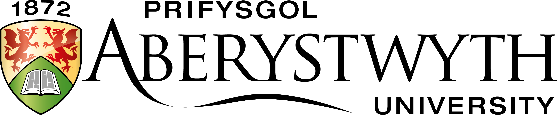 Arholiad MynediadMawrth 2022ADDYSG AC ASTUDIAETHAU PLENTYNDODAmser: 1.5 awr (90 munud)Atebwch DDAU gwestiwnADDYSG AC ASTUDIAETHAU PLENTYNDODAmser: 1.5 awr (90 munud)Atebwch DDAU gwestiwn